МИНИСТЕРСТВО ОБРАЗОВАНИЯ, НАУКИ И МОЛОДЕЖНОЙ ПОЛИТИКИ  РЕСПУБЛИКИ КОМИКОМИ РЕСПУБЛИКАСА ЙÖЗÖС ВЕЛÖДАН, НАУКА ДА ТОМ ЙÖЗ ПОЛИТИКА МИНИСТЕРСТВОГосударственное профессиональное образовательное учреждение «Сыктывкарский автомеханический техникум»«СЫКТЫВКАРСА АВТОМЕХАНИЧЕСКÖЙ ТЕХНИКУМ» УДЖСИКАСÖ ВЕЛÖДАН КАНМУ УЧРЕЖДЕНИЕМетодические указания по выполнению домашнейконтрольной работы и контрольные заданияпо дисциплине ОП.05. «Метрология, стандартизация и сертификация» для специальности35.02.02 Технология лесозаготовок форма обучения – заочная Преподаватель_________________  Матюшев А.Ф.Рассмотрено и принято на заседаниипредметно-цикловой комиссиипрофессионального  цикла                                                                         Протокол №___от________20__ г.                                                                                                Председатель ПЦК _____________ Сыктывкар, 2020 г.Варианты домашней контрольной работы по  междисциплинарному  курсуОП.05. «Метрология, стандартизация и сертификация» разработаны на основе рабочей  программы междисциплинарного курса, на основе   Федерального государственного образовательного стандарта (далее — ФГОС) по специальности среднего профессионального образования (далее — СПО) 35.02.02. «Технология лесозаготовок»Организация - разработчик: ГПОУ «Сыктывкарский автомеханический техникум»Разработчик: Матюшев А.Ф. - преподаватель ГПОУ «САТ» Методические  указания для выполнения домашней контрольной  работыДомашняя контрольная работа (далее – ДКР) это обязательная форма межсессионного контроля самостоятельной работы студента и отражает степень освоения материала по учебным программам конкретных дисциплин и междисциплинарных курсов. Ее выполнение формирует учебно-исследовательские навыки, закрепляет умение самостоятельно работать с первоисточниками, помогает усвоению важных разделов курса. Задание на ДКР дано в  2 варианта. Вариант назначает преподаватель.При оформлении контрольной работы необходимо переписать вопросы варианта. В конце работы должен быть список литературы используемой при выполнении контрольной  работы.Работу выполняют на  листах формата А 4, на обложке  указывают название учебного заведения, специальность, номер контрольной работы, номер варианта, дисциплину, фамилию, имя, отчество студента, его номер группы, год (Приложение 1). На следующем за титульным листом следует справка о проведенной контрольной работой. Справка заполняется преподавателем, проводившим рецензирование.ДКР направляют в  техникум в сроки, установленные  графиком учебного процесса. При «не зачтенной» оценке, получив проверенную работу, студент обязан  исправить ошибки, сделать дополнительные расчеты, написать объяснения по замечаниям преподавателя. Не зачтенная контрольная работа  должна быть выполнена вновь согласно указаниям рецензента.При повторном направлении работы в техникум обязательно следует приложить первоначальную работу или рецензию преподавателя на неё. ДКР  с необходимыми дополнениями и  исправлениями представляется на экзамене, иначе студент  к нему  не допускается.Контрольная работа состоит из тестового задания, которое включает 30 вопросов по следующим темам дисциплины: 
- Основные понятия о размерах, допусках и посадках- Система допусков и посадок гладких цилиндрических соединений- Штангенинструмент и микрометры- Допуски и посадки подшипников качения- Допуски и посадки шпоночных и шлицевых соединений- Стандартизация. Виды нормативных документов- Сертификация. Основные термины и определения в области сертификацииПравильные ответы отмечаются в бланк ответов (приложение 2).Критерии оценок студентовпри выполнения домашней контрольной  работывариантвариант.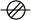 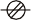 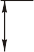 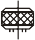 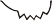 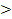 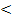 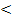 Основные источникиЛифиц, И.М. Стандартизация, метрология и подтверждение соответствия: Учебник для СПО / И.М. Лифиц. - Люберцы: Юрайт, 2016. - 411 c.Зайцев, С.А. Метрология, стандартизация и сертификация в машиностроении / С.А. Зайцев, А.Н. Толстов, Д.Д. Грибанов, А.Д. Куранов. - Вологда: Инфра-Инженерия, 2014. - 288 c.Анисимов, В.П. Метрология, стандартизация и сертификация (в сфере туризма): Учебное пособие / В.П. Анисимов, А.В. Яцук.. - М.: Альфа-М, НИЦ ИНФРА-М, 2013. - 253 c.Аристов, А.И. Метрология, стандартизация, сертификация: Учебное пособие / А.И. Аристов, В.М. Приходько, И.Д. Сергеев, Д.С. Фатюхин. - М.: НИЦ ИНФРА-М, 2013. - 256 c.Димов, Ю. Метрология, стандартизация и сертификация: Учебник для вузов / Ю. Димов. - СПб.: Питер, 2013. - 496 c.Зайцев, С.А. Метрология, стандартизация и сертификация в энергетике: Учебное пособие для студентов среднего профессионального образования / С.А. Зайцев, А.Н. Толстов, Д.Д. Грибанов. - М.: ИЦ Академия, 2013. - 224 c.Иванов, И.А. Метрология, стандартизация и сертификация на транспорте: Учебник для студентов среднего профессионального образования / И.А. Иванов, С.В. Урушев, А.А. Воробьев. - М.: ИЦ Академия, 2013. - 336 c.Иванов, И.А. Метрология, стандартизация и сертификация на транспорте / И.А. Иванов, С.В. Урушев, А.А. Воробьев, Д.П. Кононов. - Вологда: Инфра-Инженерия, 2015. - 336 c.Ильянков, А.И. Метрология, стандартизация и сертификация в машиностроении: Практикум: Учебное пособие для студентов учреждений среднего профессионального образования / А.И. Ильянков, Н.Ю. Марсов, Л.В. Гутюм. - М.: ИЦ Академия, 2013. - 160 c.Маргвелашвили, Л.В. Метрология, стандартизация и сертификация на транспорте: Лабораторно-практические работы: Учебное пособие для студ. учреждений сред. проф. образования / Л.В. Маргвелашвили. - М.: ИЦ Академия, 2013. - 208 c.Приложение № 1МИНИСТЕРСТВО ОБРАЗОВАНИЯ, НАУКИ И МОЛОДЕЖНОЙ ПОЛИТИКИ РЕСПУБЛИКИ КОМИКОМИ РЕСПУБЛИКАСА ЙÖЗÖС ВЕЛÖДАН, НАУКА ДА ТОМ ЙÖЗ ПОЛИТИКА МИНИСТЕРСТВОГосударственное профессиональное образовательное учреждение«Сыктывкарский автомеханический техникум»«СЫКТЫВКАРСА АВТОМЕХАНИЧЕСКӦЙ ТЕХНИКУМ»УДЖСИКАСӦ ВЕЛӦДАН КАНМУ УЧРЕЖДЕНИЕДомашняя контрольная работа Вариант №____По учебной дисциплине (МДК)_______________________________________________________Выполнил студент __________________________________________________________________                                                                                                      группы ________Проверил  преподаватель:_______________________Сыктывкар, 20__г.Приложение № 2Бланк ответов Ф.И.О._______________________________________гр.____ОценкаКритерииЗачтеноБолее 15 правильных заданийНе зачтеноМенее 15 правильных заданий№ п/п заданияСодержание тестового заданияВарианты ответов1.Правовое обеспечение единства измерений представляет ЗаконА. О стандартизации1.Правовое обеспечение единства измерений представляет ЗаконБ. О сертификации1.Правовое обеспечение единства измерений представляет ЗаконВ. О Техническом Регулировании1.Правовое обеспечение единства измерений представляет ЗаконГ. Об обеспечении единства измерений2.Отклонение результата измерения от истинного (действительного) значения измеряемой величины – этоА.Допуск2.Отклонение результата измерения от истинного (действительного) значения измеряемой величины – этоБ.Отклонение2.Отклонение результата измерения от истинного (действительного) значения измеряемой величины – этоВ. Погрешность измерения2.Отклонение результата измерения от истинного (действительного) значения измеряемой величины – этоГ.Номинальное значение3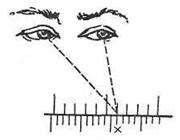 Такое направление взгляда на шкалу штангенциркуля при измерении приводит кАИнструментальнойпогрешности3Такое направление взгляда на шкалу штангенциркуля при измерении приводит кБ.Температурнойпогрешности3Такое направление взгляда на шкалу штангенциркуля при измерении приводит кВ.Погрешности от контактного усилия3Такое направление взгляда на шкалу штангенциркуля при измерении приводит кГ.Субъективнойпогрешности4Плитка КМД являетсяА Мерой4Плитка КМД являетсяБ.Прибором4Плитка КМД являетсяВ. Измерительным комплексом4Плитка КМД являетсяГ.Измерительной установкой5.Плитка из набора КМД для настройки микрометра с диапазоном измерений 50-75 мм должна иметь размерА 25 мм5.Плитка из набора КМД для настройки микрометра с диапазоном измерений 50-75 мм должна иметь размерБ.40 мм5.Плитка из набора КМД для настройки микрометра с диапазоном измерений 50-75 мм должна иметь размерВ. 70 мм5.Плитка из набора КМД для настройки микрометра с диапазоном измерений 50-75 мм должна иметь размерГ.80 мм6Последняя плитка для настройки блока КМД на размер 45,485 мм должна иметь разряд:А.мм6Последняя плитка для настройки блока КМД на размер 45,485 мм должна иметь разряд:Б.Десятые доли мм6Последняя плитка для настройки блока КМД на размер 45,485 мм должна иметь разряд:В. Сотые доли мм6Последняя плитка для настройки блока КМД на размер 45,485 мм должна иметь разряд:Г.Тысячные доли мм7.Элемент №7 называется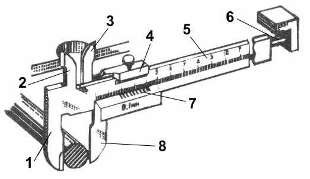 А Нониус7.Элемент №7 называетсяБ.Штанга7.Элемент №7 называетсяВ.Рамка7.Элемент №7 называетсяГ.Стопорный винт8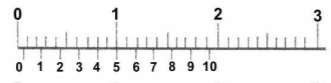 Показания штангенциркуляА .0,4 мм8Показания штангенциркуляБ.1,2 мм8Показания штангенциркуляВ. 3,4 мм8Показания штангенциркуляГ.0,5 мм8Показания штангенциркуляД. 10,0 мм9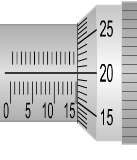 Цена деления барабана микрометраА. 1 мм9Цена деления барабана микрометраБ.0,1 мм9Цена деления барабана микрометраВ. 0,01 мм9Цена деления барабана микрометраГ.0,001 мм10Точность измерения микрометромА 1 мм10Точность измерения микрометромБ.0,1 мм10Точность измерения микрометромВ. 0,01 мм10Точность измерения микрометромГ.0,001 мм11Микрометрический винт предназначен: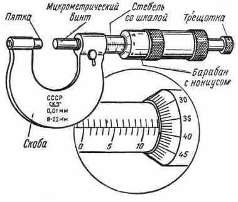 А Для отсчета показаний11Микрометрический винт предназначен:Б.Для преобразования вращения в поступательное перемещение11Микрометрический винт предназначен:В. Для фиксирования микрометра в положении измерения11Микрометрический винт предназначен:Г.Для ограничения усилия измерения12Показания микрометра: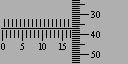 А 17,0012Показания микрометра:Б.17,2012Показания микрометра:В. 17,3712Показания микрометра:Г.15,8713Установить правильную последовательность измерения штангенциркулемФиксируют это положение стопорным винтомОпределяют целое число мм – по основной шкалештангенциркуляСкладывают целые и десятые долимм.Определяют число десятых долей мм по штриху на нониусе, наиболее полно совпадающем с любым штрихом нашкалеСдвигают подвижные губки до соприкосновения с измеряемой поверхностьюА. 1,2,4,513Установить правильную последовательность измерения штангенциркулемФиксируют это положение стопорным винтомОпределяют целое число мм – по основной шкалештангенциркуляСкладывают целые и десятые долимм.Определяют число десятых долей мм по штриху на нониусе, наиболее полно совпадающем с любым штрихом нашкалеСдвигают подвижные губки до соприкосновения с измеряемой поверхностьюБ. 5,4,3,2,113Установить правильную последовательность измерения штангенциркулемФиксируют это положение стопорным винтомОпределяют целое число мм – по основной шкалештангенциркуляСкладывают целые и десятые долимм.Определяют число десятых долей мм по штриху на нониусе, наиболее полно совпадающем с любым штрихом нашкалеСдвигают подвижные губки до соприкосновения с измеряемой поверхностьюВ. 5,1,2,4,313Установить правильную последовательность измерения штангенциркулемФиксируют это положение стопорным винтомОпределяют целое число мм – по основной шкалештангенциркуляСкладывают целые и десятые долимм.Определяют число десятых долей мм по штриху на нониусе, наиболее полно совпадающем с любым штрихом нашкалеСдвигают подвижные губки до соприкосновения с измеряемой поверхностьюГ. 5,3,1,2,414При настройке нутромера на «0» по блоку КМД в боковиках покачиванием определяют положение при котором: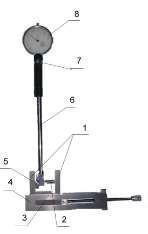 А.Отклонение стрелки индикатора минимально14При настройке нутромера на «0» по блоку КМД в боковиках покачиванием определяют положение при котором:Б. Отклонение стрелки индикатора максимально14При настройке нутромера на «0» по блоку КМД в боковиках покачиванием определяют положение при котором:В. Стрелка индикатора неподвижна14При настройке нутромера на «0» по блоку КМД в боковиках покачиванием определяют положение при котором:Г. Измерение с отклонением стрелки не связано14При настройке нутромера на «0» по блоку КМД в боковиках покачиванием определяют положение при котором:Д.Стрелка проходит несколько оборотов15Указать последовательность действий для измерения нутромером индикаторнымЗаписывают это значениеВычитают его из размера настройки, если стрелка отклоняется влево, и прибавляют – есливправо.Измеряют предварительно размер отверстия штангенциркулемСобирают нутромер индикаторный и настраивают его наразмер.Наклоняя, вводят нутромер в отверстиеи постепенно выпрямляют, нажимая на неподвижный сменныйнаконечникПокачивая нутромер в отверстии, замечают положение, в котором отклонение стрелкиминимальноА. 1,2,3,4,5,615Указать последовательность действий для измерения нутромером индикаторнымЗаписывают это значениеВычитают его из размера настройки, если стрелка отклоняется влево, и прибавляют – есливправо.Измеряют предварительно размер отверстия штангенциркулемСобирают нутромер индикаторный и настраивают его наразмер.Наклоняя, вводят нутромер в отверстиеи постепенно выпрямляют, нажимая на неподвижный сменныйнаконечникПокачивая нутромер в отверстии, замечают положение, в котором отклонение стрелкиминимальноБ. 6,5,4,3,2.115Указать последовательность действий для измерения нутромером индикаторнымЗаписывают это значениеВычитают его из размера настройки, если стрелка отклоняется влево, и прибавляют – есливправо.Измеряют предварительно размер отверстия штангенциркулемСобирают нутромер индикаторный и настраивают его наразмер.Наклоняя, вводят нутромер в отверстиеи постепенно выпрямляют, нажимая на неподвижный сменныйнаконечникПокачивая нутромер в отверстии, замечают положение, в котором отклонение стрелкиминимальноВ. 3,4,5,6.1,215Указать последовательность действий для измерения нутромером индикаторнымЗаписывают это значениеВычитают его из размера настройки, если стрелка отклоняется влево, и прибавляют – есливправо.Измеряют предварительно размер отверстия штангенциркулемСобирают нутромер индикаторный и настраивают его наразмер.Наклоняя, вводят нутромер в отверстиеи постепенно выпрямляют, нажимая на неподвижный сменныйнаконечникПокачивая нутромер в отверстии, замечают положение, в котором отклонение стрелкиминимальноГ. 1,2,3,4,5,615Указать последовательность действий для измерения нутромером индикаторнымЗаписывают это значениеВычитают его из размера настройки, если стрелка отклоняется влево, и прибавляют – есливправо.Измеряют предварительно размер отверстия штангенциркулемСобирают нутромер индикаторный и настраивают его наразмер.Наклоняя, вводят нутромер в отверстиеи постепенно выпрямляют, нажимая на неподвижный сменныйнаконечникПокачивая нутромер в отверстии, замечают положение, в котором отклонение стрелкиминимальноД. 5,6,3,2,1,416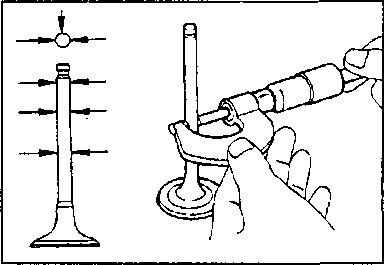 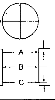 По результатам измерений размерыDА   DВ  Dс. Отклонение от цилиндричности:А. Конусность16По результатам измерений размерыDА   DВ  Dс. Отклонение от цилиндричности:Б. Бочкообразность16По результатам измерений размерыDА   DВ  Dс. Отклонение от цилиндричности:В. Седлообразность16По результатам измерений размерыDА   DВ  Dс. Отклонение от цилиндричности:Г. Отклонений от цилиндричности нет17Установление и применение правил с целью упорядочения деятельности в определённой области на пользу и при участии всех заинтересованных сторон выполняет …А. стандартизация17Установление и применение правил с целью упорядочения деятельности в определённой области на пользу и при участии всех заинтересованных сторон выполняет …Б. метрология17Установление и применение правил с целью упорядочения деятельности в определённой области на пользу и при участии всех заинтересованных сторон выполняет …В. сертификация17Установление и применение правил с целью упорядочения деятельности в определённой области на пользу и при участии всех заинтересованных сторон выполняет …Г. нормирование18Отраслевым стандартом называется:А. ГОСТ18Отраслевым стандартом называется:Б. ОСТ18Отраслевым стандартом называется:В. СТП18Отраслевым стандартом называется:Г. Технический Регламент19Госстандарт утверждал следующие стандартыА. ГОСТ19Госстандарт утверждал следующие стандартыБ. ОСТ19Госстандарт утверждал следующие стандартыВ. СТП19Госстандарт утверждал следующие стандартыГ. ТУ20К международным стандартам относится:А. ГОСТ20К международным стандартам относится:Б. СТП20К международным стандартам относится:В. ТехническийРегламент20К международным стандартам относится:Г. ISO 900-200021Верхнее отклонение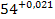 А. +0,02121Верхнее отклонениеБ. -0,02121Верхнее отклонениеВ. 0,00021Верхнее отклонениеГ. +0,01422Нижнее отклонениеА. +0,02122Нижнее отклонениеБ. -0,02122Нижнее отклонениеВ. 0,00022Нижнее отклонениеГ. +0,01423Минимально допустимый размерА. 54,00023Минимально допустимый размерБ. 54,02123Минимально допустимый размерВ. 54,50023Минимально допустимый размерГ. 53,99624Номинальный размерА. 5424Номинальный размерБ. 54,02124Номинальный размерВ. 54,50024Номинальный размерГ. 53,99625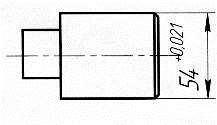 В каком случае брак детали с действительным размером будет неисправимым :А. 54,03325В каком случае брак детали с действительным размером будет неисправимым :Б. 54,09025В каком случае брак детали с действительным размером будет неисправимым :В. 53,99825В каком случае брак детали с действительным размером будет неисправимым :Г. 54,02026Допуск размера 54+0.021А. 0,02126Допуск размера 54+0.021Б. 0,04226Допуск размера 54+0.021В. 0,00026Допуск размера 54+0.021Г. 0,03727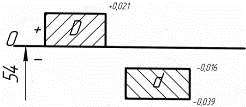 Поле допуска посадки:А. С зазором27Поле допуска посадки:Б. С натягом27Поле допуска посадки:В. Переходной27Поле допуска посадки:Г. По схеме вид посадки определить невозможно28Наибольший зазор в соединении отверстия D= и вала d= :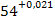 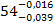 А. 0,03928Наибольший зазор в соединении отверстия D= и вала d= :Б. 0,06028Наибольший зазор в соединении отверстия D= и вала d= :В. 0,00228Наибольший зазор в соединении отверстия D= и вала d= :Г. 0,00029Наименьший зазор в соединении отверстия D= и вала :А. 0,03929Наименьший зазор в соединении отверстия D= и вала :Б. 0,06029Наименьший зазор в соединении отверстия D= и вала :В. 0,01629Наименьший зазор в соединении отверстия D= и вала :Г. 0,00030Допуск зазора посадки отверстия D= и вала d=А. 0,04430Допуск зазора посадки отверстия D= и вала d=Б. 0,06030Допуск зазора посадки отверстия D= и вала d=В. 0,01630Допуск зазора посадки отверстия D= и вала d=Г. 0,000№ п/п заданияСодержание тестового заданиеВарианты ответов1.Наука об измерениях, методах и средствах обеспечения их единства и требуемой точности:А. метрология1.Наука об измерениях, методах и средствах обеспечения их единства и требуемой точности:Б.стандартизация1.Наука об измерениях, методах и средствах обеспечения их единства и требуемой точности:В.сертификация1.Наука об измерениях, методах и средствах обеспечения их единства и требуемой точности:Г. нормирование2.Погрешность, обусловленная средством измерения, называется:А.Инструментальная2.Погрешность, обусловленная средством измерения, называется:Б.Погрешность от измерительного усилия2.Погрешность, обусловленная средством измерения, называется:В.Температурная погрешность2.Погрешность, обусловленная средством измерения, называется:Г. Субъективная погрешность3.Наибольшее и наименьшее значения, которые можно измерить с нормируемой точностью, называютсяА.Длина деления шкалы3.Наибольшее и наименьшее значения, которые можно измерить с нормируемой точностью, называютсяБ.Цена деления шкалы3.Наибольшее и наименьшее значения, которые можно измерить с нормируемой точностью, называютсяВ.Пределы измерения3.Наибольшее и наименьшее значения, которые можно измерить с нормируемой точностью, называютсяГ. Показания4Штангенциркуль являетсяА.Мерой4Штангенциркуль являетсяБ.Прибором4Штангенциркуль являетсяВ.Измерительным комплексом4Штангенциркуль являетсяГ. Измерительной установкой5Способность измерительных поверхностей КМД сцепляться друг с другом при смещении в плотно прижатом состоянии называетсяА.Плоскопараллельностью5Способность измерительных поверхностей КМД сцепляться друг с другом при смещении в плотно прижатом состоянии называетсяБ. Разрядом КМД5Способность измерительных поверхностей КМД сцепляться друг с другом при смещении в плотно прижатом состоянии называетсяВ.Притираемостью5Способность измерительных поверхностей КМД сцепляться друг с другом при смещении в плотно прижатом состоянии называетсяГ. Склеиванием6Первой подбирается плитка из набора КМД для размера 35,785А.30 мм6Первой подбирается плитка из набора КМД для размера 35,785Б.5 мм6Первой подбирается плитка из набора КМД для размера 35,785В.0,7 мм6Первой подбирается плитка из набора КМД для размера 35,785Г. 0,005 мм71    2	4	50	1	2	3	4	5	6	7	83аДля измерения глубины отверстий предназначен элемент, обозначенный цифройА.171    2	4	50	1	2	3	4	5	6	7	83аДля измерения глубины отверстий предназначен элемент, обозначенный цифройБ.271    2	4	50	1	2	3	4	5	6	7	83аДля измерения глубины отверстий предназначен элемент, обозначенный цифройВ.471    2	4	50	1	2	3	4	5	6	7	83аДля измерения глубины отверстий предназначен элемент, обозначенный цифройГ. 58Основная шкала0	10	Нониус	1Цена деления нониуса штангенциркуляА.1 мм8Основная шкала0	10	Нониус	1Цена деления нониуса штангенциркуляБ.0,1 мм8Основная шкала0	10	Нониус	1Цена деления нониуса штангенциркуляВ.0,01 мм8Основная шкала0	10	Нониус	1Цена деления нониуса штангенциркуляГ. 0,001 мм9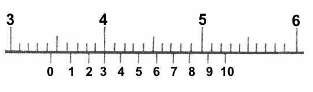 Показания штангенциркуляА.0,5 мм9Показания штангенциркуляБ.1,2 мм9Показания штангенциркуляВ. 34,3 мм9Показания штангенциркуляГ. 10,0 мм9Показания штангенциркуляД.10,3 мм10Точность измерения ШЦ-1А.1 мм10Точность измерения ШЦ-1Б.0,1 мм10Точность измерения ШЦ-1В.0,01 мм10Точность измерения ШЦ-1Г. 0,001 мм11Трещотка в микрометре предназначена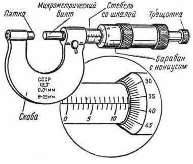 А.Для отсчета показаний11Трещотка в микрометре предназначенаБ.Для преобразования вращения в поступательное перемещение11Трещотка в микрометре предназначенаВ.Для фиксирования микрометра в положении измерения11Трещотка в микрометре предназначенаГ. Для ограничения усилия измерения12Показания микрометра: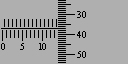 А.13,0012Показания микрометра:Б.12,2012Показания микрометра:В. 13,3712Показания микрометра:Г.13,8712Показания микрометра:Д.14,0013Установить правильную последовательность измерения микрометромФиксируют это положение стопорным винтомВращением барабана прижимают подвижную пяту к измеряемой поверхности до 1-3 щелчковтрещоткиОпределяют число мм – по шкале стебляСкладывают показания и определяют размерОпределяют число сотых – по барабануА. 5,4,3,2,113Установить правильную последовательность измерения микрометромФиксируют это положение стопорным винтомВращением барабана прижимают подвижную пяту к измеряемой поверхности до 1-3 щелчковтрещоткиОпределяют число мм – по шкале стебляСкладывают показания и определяют размерОпределяют число сотых – по барабануБ. 1,2.3,4,513Установить правильную последовательность измерения микрометромФиксируют это положение стопорным винтомВращением барабана прижимают подвижную пяту к измеряемой поверхности до 1-3 щелчковтрещоткиОпределяют число мм – по шкале стебляСкладывают показания и определяют размерОпределяют число сотых – по барабануВ. 2,1,3,5,413Установить правильную последовательность измерения микрометромФиксируют это положение стопорным винтомВращением барабана прижимают подвижную пяту к измеряемой поверхности до 1-3 щелчковтрещоткиОпределяют число мм – по шкале стебляСкладывают показания и определяют размерОпределяют число сотых – по барабануГ. 4,5,1,2,314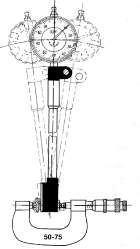 При настройке нутромера на «0» по микрометру гладкому сменный наконечник ввинчивают так, чтобы в положенииА. Стрелка делала бы 5-6 оборотов14При настройке нутромера на «0» по микрометру гладкому сменный наконечник ввинчивают так, чтобы в положенииБ. Стрелка отклонялась бы на 1- 2 деления14При настройке нутромера на «0» по микрометру гладкому сменный наконечник ввинчивают так, чтобы в положенииВ. Стрелка индикатора должна быть неподвижна14При настройке нутромера на «0» по микрометру гладкому сменный наконечник ввинчивают так, чтобы в положенииГ. Стрелка делает пол-оборота14При настройке нутромера на «0» по микрометру гладкому сменный наконечник ввинчивают так, чтобы в положенииД.Измерение с отклонением стрелки не связаноизмерения:15Указать последовательность действий для настройки микрометра на «0»Затягивают фиксирующий винтОслабляют стопорный винт и снова проверяют правильность установки микрометра на«0»Измеряют микрометром эталон или КМД, поворачивая винт до 1-3 щелчков трещоткиУстанавливают эталон или пластину КМД между измерительными поверхностямиФиксируют стопорным винтом положение измеренияОслабляют фиксирующий винт, добиваясь свободного скольжения барабана по стеблю и устанавливаютего в положение, соответствующее«0»,А. 1,2.3,4,5,6А. 1,2.3,4,5,6А. 1,2.3,4,5,615Указать последовательность действий для настройки микрометра на «0»Затягивают фиксирующий винтОслабляют стопорный винт и снова проверяют правильность установки микрометра на«0»Измеряют микрометром эталон или КМД, поворачивая винт до 1-3 щелчков трещоткиУстанавливают эталон или пластину КМД между измерительными поверхностямиФиксируют стопорным винтом положение измеренияОслабляют фиксирующий винт, добиваясь свободного скольжения барабана по стеблю и устанавливаютего в положение, соответствующее«0»,Б. 6,5,4,3,2,1Б. 6,5,4,3,2,1Б. 6,5,4,3,2,115Указать последовательность действий для настройки микрометра на «0»Затягивают фиксирующий винтОслабляют стопорный винт и снова проверяют правильность установки микрометра на«0»Измеряют микрометром эталон или КМД, поворачивая винт до 1-3 щелчков трещоткиУстанавливают эталон или пластину КМД между измерительными поверхностямиФиксируют стопорным винтом положение измеренияОслабляют фиксирующий винт, добиваясь свободного скольжения барабана по стеблю и устанавливаютего в положение, соответствующее«0»,В.6,4,3,2,1,5В.6,4,3,2,1,5В.6,4,3,2,1,515Указать последовательность действий для настройки микрометра на «0»Затягивают фиксирующий винтОслабляют стопорный винт и снова проверяют правильность установки микрометра на«0»Измеряют микрометром эталон или КМД, поворачивая винт до 1-3 щелчков трещоткиУстанавливают эталон или пластину КМД между измерительными поверхностямиФиксируют стопорным винтом положение измеренияОслабляют фиксирующий винт, добиваясь свободного скольжения барабана по стеблю и устанавливаютего в положение, соответствующее«0»,Г.4,3,5,2,1,6Г.4,3,5,2,1,6Г.4,3,5,2,1,616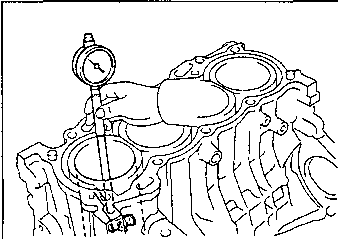 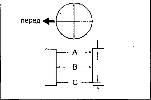 Если по результатам измерений выявлена конусность, то соотношение размеров в 3 сечениях должно быть:А. DАDВDс16Если по результатам измерений выявлена конусность, то соотношение размеров в 3 сечениях должно быть:Б. DАDВDс16Если по результатам измерений выявлена конусность, то соотношение размеров в 3 сечениях должно быть:В. DАDВDс16Если по результатам измерений выявлена конусность, то соотношение размеров в 3 сечениях должно быть:Г. DА = DВ = DсГ. DА = DВ = DсГ. DА = DВ = Dс17Метод стандартизации, который заключается в разработке типовых технических решений, называетсяА. НормированиеА. НормированиеА. Нормирование17Метод стандартизации, который заключается в разработке типовых технических решений, называетсяБ. ТипизацияБ. ТипизацияБ. Типизация17Метод стандартизации, который заключается в разработке типовых технических решений, называетсяВ. УнификацияВ. УнификацияВ. Унификация17Метод стандартизации, который заключается в разработке типовых технических решений, называетсяГ. АгрегатированиеГ. АгрегатированиеГ. Агрегатирование18Стандартом предприятия называется:А. ГОСТА. ГОСТА. ГОСТ18Стандартом предприятия называется:Б. ОСТБ. ОСТБ. ОСТ18Стандартом предприятия называется:В. СТПВ. СТПВ. СТП18Стандартом предприятия называется:Г. ТехническийРегламентГ. ТехническийРегламентГ. ТехническийРегламент19Технические Регламенты утверждаютсяА. В ГосстандартеА. В ГосстандартеА. В Госстандарте19Технические Регламенты утверждаютсяБ. В отделах по стандартизации предприятийБ. В отделах по стандартизации предприятийБ. В отделах по стандартизации предприятий19Технические Регламенты утверждаютсяВ. В Думе или указом Президента РФВ. В Думе или указом Президента РФВ. В Думе или указом Президента РФГ. Решением общего собрания саморегулируемой организации20Стандарты ISO осуществляется на уровне:А. международнойстандартизации;20Стандарты ISO осуществляется на уровне:Б. региональнойстандартизации;20Стандарты ISO осуществляется на уровне:В. национальной стандартизаци- в одном конкретном государстве;20Стандарты ISO осуществляется на уровне:Г. административно- территориальнойстандартизации.21Верхнее отклонение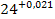 А. +0,02121Верхнее отклонениеБ. -0,02121Верхнее отклонениеВ. 021Верхнее отклонение22Г. +0,01422Нижнее отклонениеА.23 +0,02122Нижнее отклонениеБ. -0,02122Нижнее отклонениеВ. 0,00022Нижнее отклонениеГ. +0,01423Максимально допустимый размерА. 24,00023Максимально допустимый размерБ. 24,02123Максимально допустимый размерВ. 24,50023Максимально допустимый размерГ. 23,99624Минимально допустимый размерА. 24,00024Минимально допустимый размерБ. 24,02124Минимально допустимый размерВ. 24,50024Минимально допустимый размерГ. 23,99625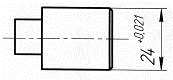 Деталь с каким действительным размеромА. 23,02125Деталь с каким действительным размеромБ. 24,09025Деталь с каким действительным размеромВ. 24,003является годной:Г. 23,02526Допуск размера 24+0.021А. 0,00026Допуск размера 24+0.021Б. 0,02126Допуск размера 24+0.021В. 0,04226Допуск размера 24+0.021Г. 0,03727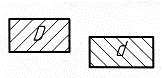 Поле допуска посадки:А. С зазором27Поле допуска посадки:Б. С натягом27Поле допуска посадки:В. Переходной27Поле допуска посадки:Г. По схеме вид посадки определить невозможно28Наименьший зазор в соединении отверстия D=: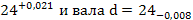 А. 0,01828Наименьший зазор в соединении отверстия D=:Б. 0,01028Наименьший зазор в соединении отверстия D=:В. 0,00028Наименьший зазор в соединении отверстия D=:Г. 0,03129Наибольший зазор в соединении отверстия D=:А. 0,00029Наибольший зазор в соединении отверстия D=:Б. 0,01029Наибольший зазор в соединении отверстия D=:В. 0,02129Наибольший зазор в соединении отверстия D=:Г. 0,02930Допуск зазора посадкиотверстия:А.0,00030Допуск зазора посадкиотверстия:Б.0,01030Допуск зазора посадкиотверстия:В.0,02130Допуск зазора посадкиотверстия:Г.0,029№ОТВЕТ123456789101112131415161718192021222324252627282930